Первая младшая группа №1. Тема недели: «Домашние питомцы».Пальчиковая гимнастика «Гав-Гав».Пять котяток перед вами (Пальцы растопырены. Поворачиваем кисть в разные стороны)Все кивают головами. (Сгибаем – разгибаем пальцы.)Вот все вместе побежали, (Бежим пальцами по столу (коленкам)Вдруг - устали, полежали. (Кладем ладонь на стол (колени)Мышь увидели вдали И за нею поползли. («Ползем» пальцами по столу (коленям, подтягивая ладонь к пальцам.)Мимо них собачка шла: «Гав!», - и всех их прогнала. (Пальцы – котята «убегают»).2. Лепка«Тема: «Подарки для щенка»Цель: Изготовить подарки для щенка из пластилина.Образовательные задачи:Формировать образное восприятие и образные представления (мячики, косточки, шарики, бантики);учить детей использовать ранее приобретенные умения и навыки в лепке; закреплять знания цветов синий, красный, жёлтый, зелёный; создавать объемные изображенияРазвивающие задачи:Формировать умение раскатывать шар круговыми движениями ладоней; развивать воображение ; знакомить детей со свойствами пластилина; развивать мелкую моторику рук;Воспитательные задачи.Вызвать у детей интерес к лепке как виду изодеятельности.Прививать аккуратность при выполнении работы.Воспитывать доброе отношение к животным, желание сделать для них что-то хорошее.Активизация словаря: Скатывание, круговые движения, прямые движения, пластилин, лепить.Средства:1.Демонстрационный: готовый мячик, косточка, сосиски из пластилина, мячики, собачка, три корзины.2.Раздаточный: пластилин разных цветов, клеёнки, пластиковые мячики (по количеству детей)Предварительная работа:Чтение стихов А. Барто “Мячик”Игры с мячом.Ход :1. Часть.                                 Организационный момент.В.   - Ребята, к нам в гости хочет прийти гость, а кто хочет, вы узнаете если отгадаете загадку.Не поёт, а рычит, лает, а не ворчит,Чужих не пускает, как её называют? (собака)Воспитатель вносит мягкую игрушку Собачку - щенок.2.  Часть.                                                Знакомство с щенком.В. - Ребята, кто пришёл к нам в гости? (щенок).Давайте спросим как ее зовут (Шарик).Скажите, а где живет собачка?Значит она домашнее животное или дикое?Ребята, а с чем любит играть собачка? (мячи и клубки).Вот посмотрите, у меня есть клубки и мячи. Какие они? (разноцветные, большие и маленькие).Посмотрите, наш гость заскучал, давайте поиграем.    Игра «Разложи игрушки»На ковре рассыпаны мячи, кубики. Дети должны разобрать игрушки по корзинам: положить кубики в корзину с кубиками, а в   корзину с мячами положить мячики.В. -Ребята, а что любит есть наша собачка Шарик?Д- сосиски, косточкиВ- А во что любит играть наша собачка?Д- с мячиками, с палочками.В- Давайте теперь нашему Шарику сделаем подарок. И ему будет очень приятно, если вы сделаете для него подарки своими руками. Из чего мы будем делать подарки?Д- лепить из пластилина.3 часть                                             ФизкульминуткаБегал по двору щеночек.Бегал по двору щеночек, (медленный бег на месте)
Видит пирога кусочек. (наклон вперед, руки в стороны)
Под крыльцо залез и съел, (присесть, руки ко рту)
Развалился, засопел. (руки в стороны, голову на бок)4 часть.                                       Пальчиковая гимнастикаНаша собачка  мылом мыла лапку,Одной рукой "мыть" другуюКаждый  пальчик по порядку.Указательным пальцем дотронуться до каждого пальца другой рукиВот намылила Большой,Сполоснув потом водой.Всеми пальцами сначала правой, а потом левой руки "намыливать" большие пальцыНе забыла и Указку,Смыв с него и грязь,и краску.То же - с указательными пальцамиСредний мылила усердно(самый грязный был наверно).То же - со средними пальцамиБезымянный тёрла - пастой -Кожа стала сразу краснойТо же - с  безымянными пальцамиА Мизинчик быстро мылаОчень он боялся мыла.Быстро и осторожно "намыливать" мизинцы
               4 часть.                        Лепка подарков для собачкиВ. - У каждого из вас на столе есть пластилин разного цвета, возьмите пластилин и разомните его в руках. Пластилин мягкий, из него можно лепить и от него можно отщипывать кусочки. Теперь мы будем лепить с вами подарки для щенка.Мы возьмем с вами кусочек пластилина, от него отщипнем небольшой кусочек, и из этого кусочка будем катать с вами мячик или раскатывать колбаску, чтобы получилась косточка или сосиска.Чтобы наш мячик получился круглый, мы пластилин должны катать круговыми движениями по столу или между ладошек. Вы можете лепить маленькие и большие мячики. Чтобы слепить большой мячик надо взять побольше пластилина, а если маленький, то поменьше.Чтобы слепить косточку для собачки, мы  из пластилина должны  раскатать цилиндр прямыми движениями одной ладонью по столу или между ладошками. Чтобы слепить большую косточку надо взять побольше пластилина, а если маленькую, то поменьше.Дети самостоятельно лепят мячики или косточки ( по желанию или выбору детей). Воспитатель следит за выполнением работы, помогает при необходимости детям.Использую наглядные методы обучения: показ иллюстраций, показ на отдельном листе, показ работы другого ребёнка, показ воспитателяИспользую словесные методы и приёмы обучения: рассказ, пояснение, напоминание, поощрение и другие.Использую практические методы и приёмы: обведение контура предмета.Вот, какие у нас получились мячики.В -     А теперь сложим наши подарки на поднос и подарим их нашему щенку.Он очень доволен и говорит вам спасибо! Но, нашему щенку  нужно возвращаться домой, давайте с ним попрощаемся.Молодцы, ребята!5 часть.                                                Рефлексия.            ребята кто приходил к нам в гости?Чем сегодня мы занимались? (Лепили подарки).А покажите, как мы с вами лепили мячики, косточки?На этом наше занятие окончено, всем спасибо!3.Рисование. «Украсим тарелочку для кошечки»
Программное содержание:Совершенствовать умение работать кистью – держать кисть чуть выше железного наконечника, набирать краску, макая ее всем ворсом в баночку, снимать лишнюю краску.Продолжать учить детей работать с красками.Наносить яркие мазки, пятнышки на бумагу, развивать восприятие цвета.Оборудование: Тарелки с узором, листы белой бумаги круглой формы, кисти, краски, салфетки по количеству детей, баночки с водой, мольберт.Предварительная работа: рассматривание тарелок с разными узорами.Ход НОД:I. Орг.момент.II.Сюрпризный момент.Воспитатель: Ребятки, я сегодня шла утром на работу и встретила кошечку с друзьями, она шела к нам. Сегодня у нее день рождения.Показывает игрушку.Воспитатель: С кем пришела кошечка? Назовите друзей?Дети: Козленок, теленок, ягненок.Воспитатель: Она принесла угощения для вас и для зверят.Посмотрите, это что?Дети: Чашечка.Правильно чашечка, в которую мы нальем чай (из чего мы пьем?)Воспитатель: А это что?Дети: Тарелочка.(Воспитатель обращает внимание детей на мольберт, на котором стоят картинки с изображением разукрашенных тарелок).Воспитатель: Какая тарелочка?Дети: Круглая как мяч.Воспитатель: Как она украшена? Что на ней нарисовано?Дети: Кружочки.Воспитатель: Какого цвета узор на тарелке?Дети: Красный, желтый, синий.Воспитатель: На тарелочку мы положим угощение. Ой, а тарелочек у нас не хватает. А нам нужно столько тарелочек, чтобы хватило на всех гостей. Давайте мы с вами нарисуем и украсим их разноцветными горошинками. Посмотрите, как я буду украшать тарелку.III. Показ рисования кистью.Воспитатель показывает поэтапное выполнение работы.Воспитатель: Я беру кисть в правую руку тремя пальчиками. Опуская кисть в розетку с краской, лишнюю снимаю о край розетки. Начинаю украшать тарелку. Посмотрите, я приложила кончик кисточки и убрала, приложила и убрала и так, пока всю тарелку не украшу.IV. Физ.минутка.Чтобы наши тарелочки получились красивые, поиграем с пальчиками:1. Кулачок- ладошка.2. Похлопаем.3. Встряхнули.V. Практическая часть.Воспитатель: А сейчас я вам дам кошечку и пусть она будет рядом с вами. Вы покажите ей, как умеете рисовать кисточками.Дети самостоятельно (если нужно, то с помощью воспитателя) выполняют работу.VI. ИтогВоспитатель: Ребята, давайте поставим свои тарелочки на стол. Какой он у нас получился праздничный, красивый. Посмотри, кошечка, какие мы нарисовали тарелочки.Кошечка: Очень красивые тарелочки.Воспитатель: Ребята постарались для тебя, кошечка.Кошечка: Спасибо. Я с вами не прощаюсь и жду вас в гости.Воспитатель: Какие вы все молодцы. Расписали все тарелочки для гостей.4. Загадки 1.Вместо носа пятачок,
Вместо хвостика крючок.
«Хрю-хрю-хрю!» — он нам кричит,
«Здравствуйте!» — он говорит. (поросёнок)2. Мордочка усатая,
Шубка полосатая,
Часто умывается,
А с водой не знается. (кошка)3. С хозяином дружит, 
Дом сторожит, 
Живёт под крылечком, 
А хвост колечком. (собака)4. В дом чужого не пущу,
Без хозяина грущу. (собака)Мычит: "Му-у-у", — Кто это — не пойму!(корова)Сама пёстрая,Ест зелёное,Даёт белое.(Корова)5.У  меня большая грива,Ушки и копытца.Прокачу того игриво,Кто не побоится.Моя шёрстка гладка,Кто же я?...(Лошадка.)5. Разучивание стихотворений.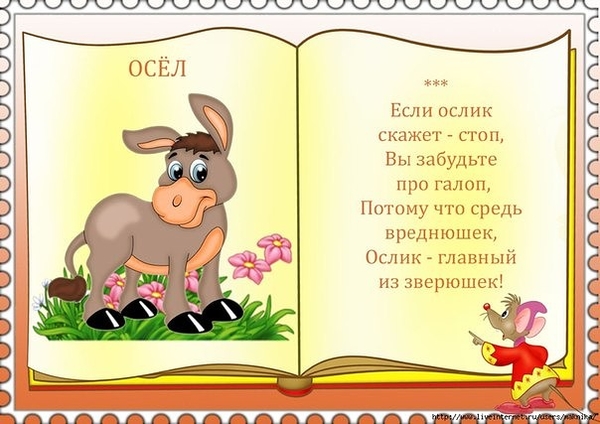 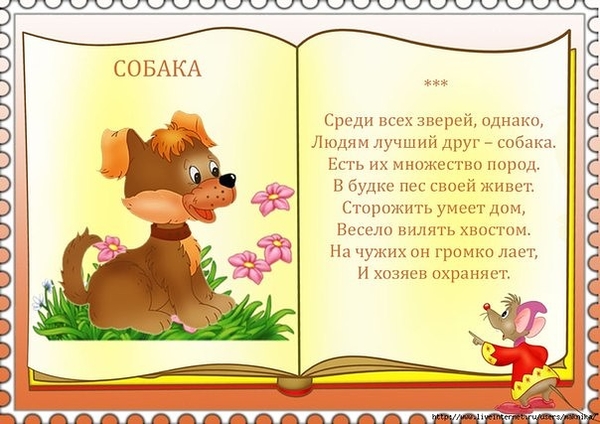 